Тема: ПтицыЗадача: Повторение сборки по картинкам.Ход занятия: Собрать птицу в свободной форме. 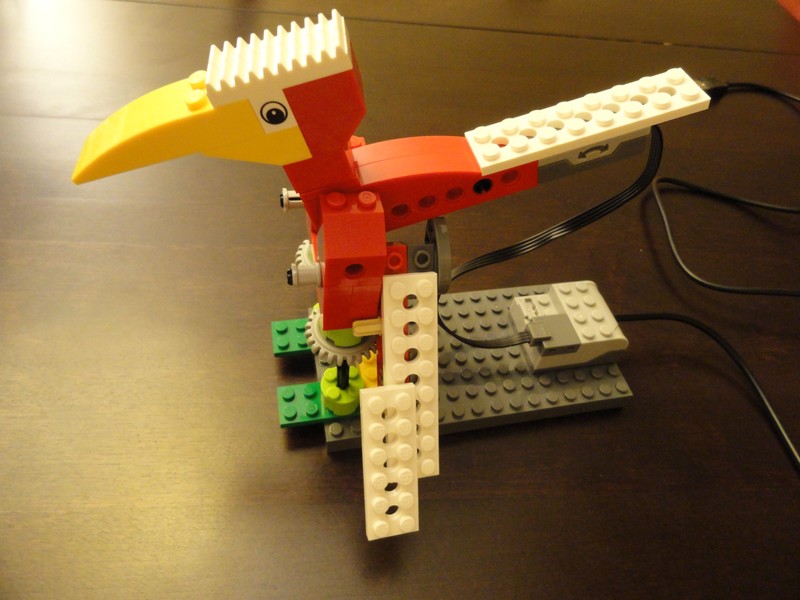 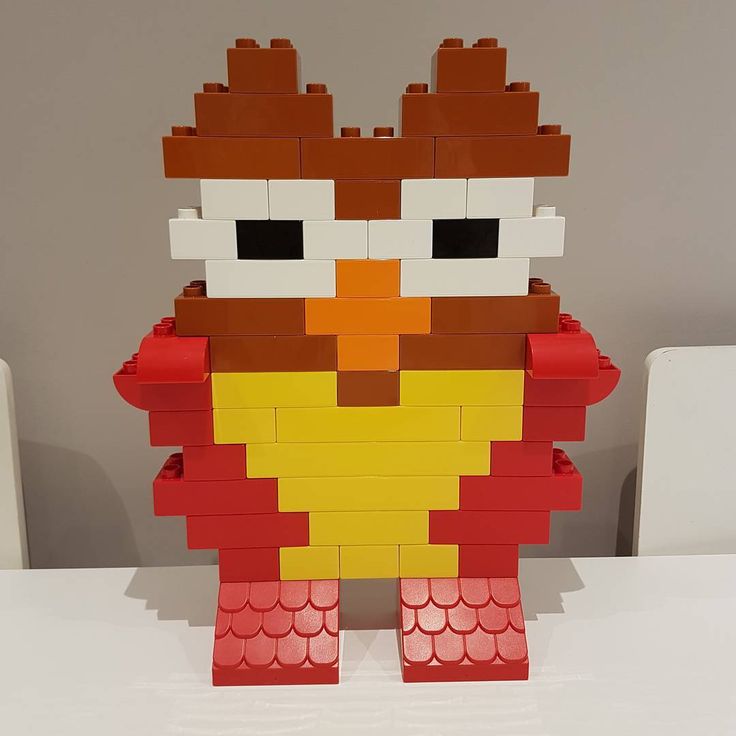 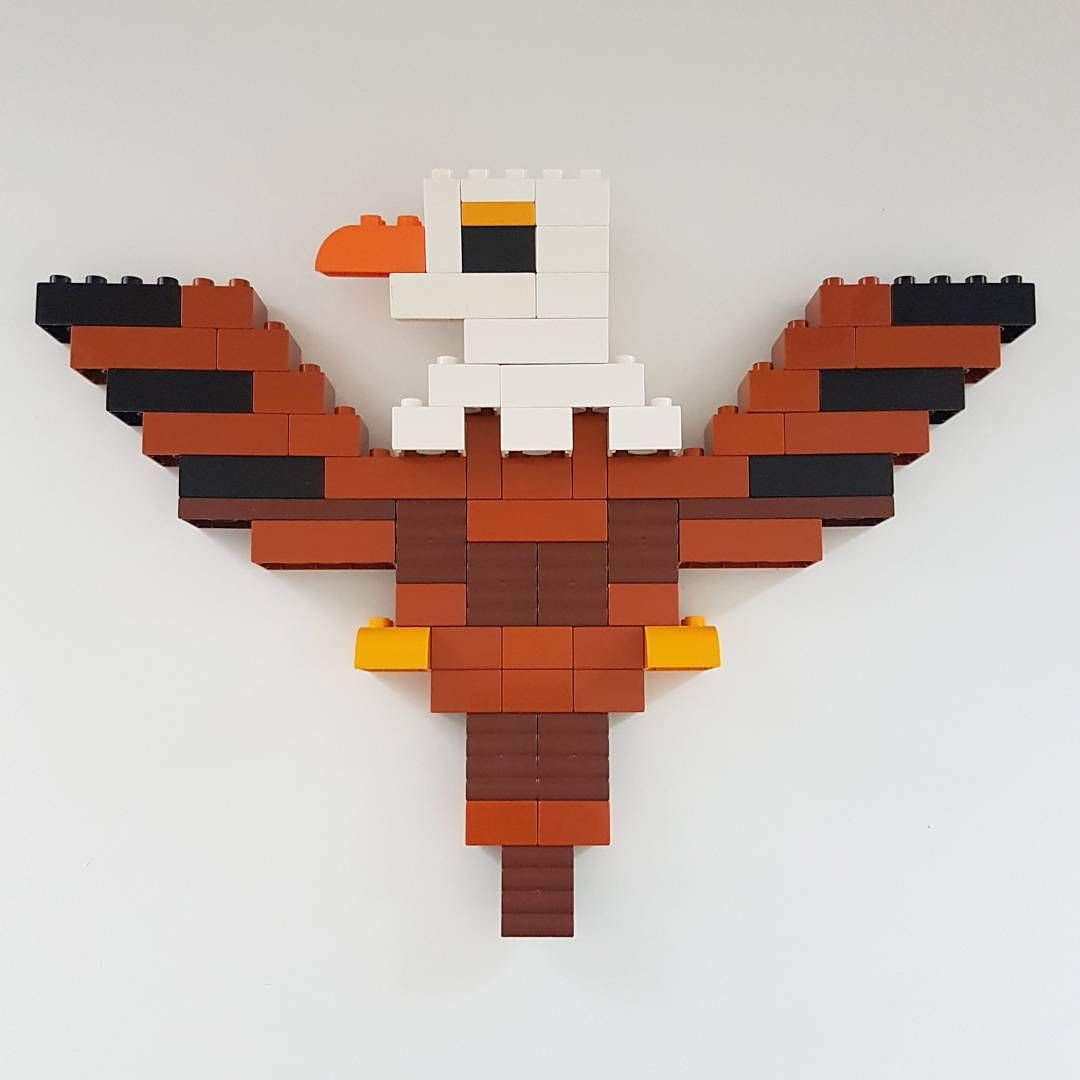 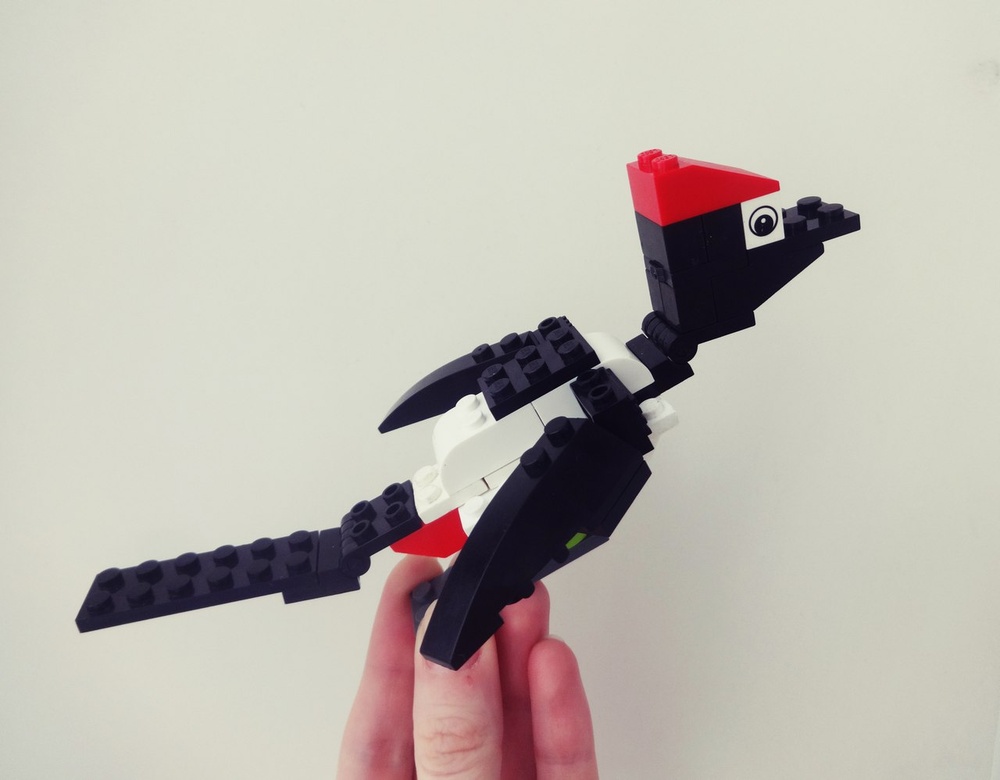 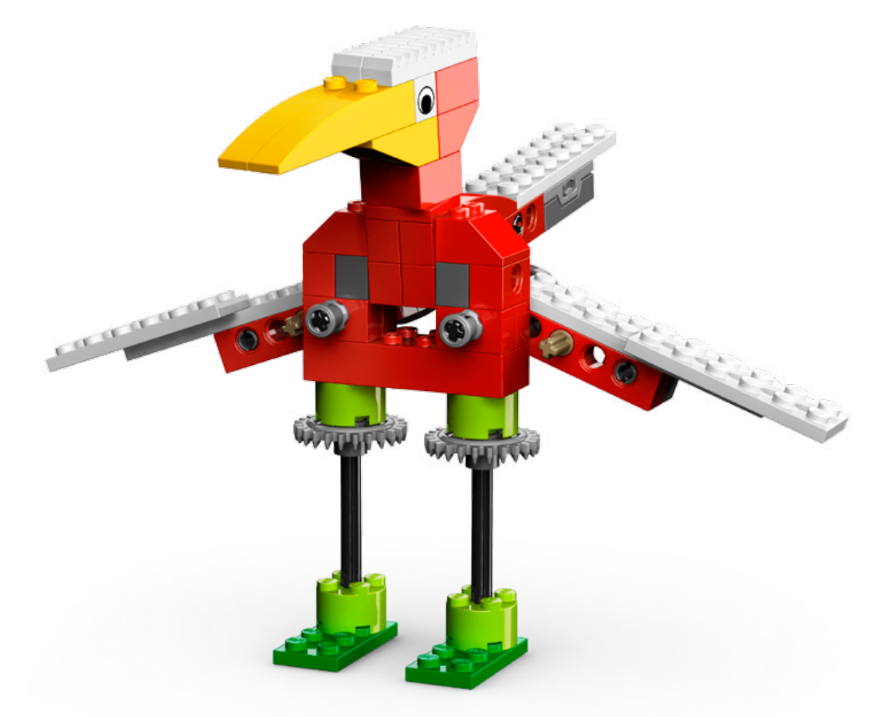 